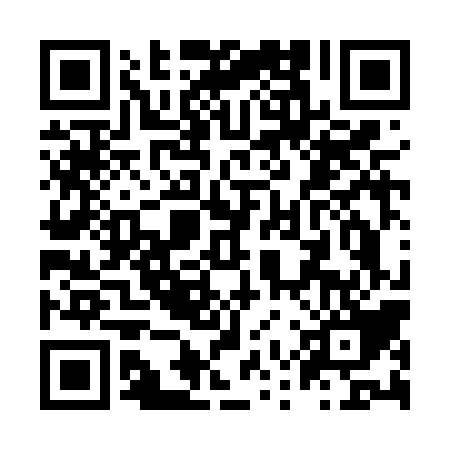 Ramadan times for Tampere, Pirkanmaa, FinlandMon 11 Mar 2024 - Wed 10 Apr 2024High Latitude Method: Angle Based RulePrayer Calculation Method: Muslim World LeagueAsar Calculation Method: HanafiPrayer times provided by https://www.salahtimes.comDateDayFajrSuhurSunriseDhuhrAsrIftarMaghribIsha11Mon4:264:266:5412:354:066:176:178:3612Tue4:224:226:5112:354:096:206:208:4013Wed4:184:186:4812:344:116:226:228:4314Thu4:154:156:4412:344:136:256:258:4615Fri4:114:116:4112:344:156:286:288:4916Sat4:074:076:3812:334:176:306:308:5217Sun4:034:036:3512:334:196:336:338:5518Mon3:593:596:3212:334:216:366:368:5919Tue3:553:556:2812:334:246:386:389:0220Wed3:513:516:2512:324:266:416:419:0521Thu3:473:476:2212:324:286:436:439:0922Fri3:423:426:1912:324:306:466:469:1223Sat3:383:386:1612:314:326:496:499:1624Sun3:343:346:1212:314:346:516:519:2025Mon3:293:296:0912:314:366:546:549:2326Tue3:253:256:0612:304:386:566:569:2727Wed3:203:206:0312:304:406:596:599:3128Thu3:163:165:5912:304:427:027:029:3529Fri3:113:115:5612:304:447:047:049:3930Sat3:063:065:5312:294:467:077:079:4331Sun4:014:016:501:295:488:108:1010:471Mon3:563:566:471:295:508:128:1210:512Tue3:503:506:431:285:518:158:1510:563Wed3:453:456:401:285:538:178:1711:004Thu3:393:396:371:285:558:208:2011:055Fri3:343:346:341:285:578:238:2311:106Sat3:293:296:311:275:598:258:2511:157Sun3:283:286:271:276:018:288:2811:188Mon3:263:266:241:276:038:318:3111:199Tue3:253:256:211:266:058:338:3311:2010Wed3:233:236:181:266:068:368:3611:21